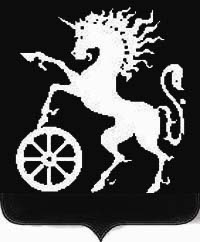 РОССИЙСКАЯ ФЕДЕРАЦИЯКРАСНОЯРСКИЙ КРАЙБОГОТОЛЬСКИЙ ГОРОДСКОЙ СОВЕТ ДЕПУТАТОВШЕСТОГО СОЗЫВАР Е Ш Е Н И Е22.12. 2022                                       г. Боготол                                            № 9-159   О внесении изменений в решение Боготольского  городского Совета депутатов  «О Правилах организации транспортного обслуживания населения в городе Боготоле»В соответствии с Федеральными законами  от 15.04.2022 № 92-ФЗ «О внесении изменений в отдельные законодательные акты Российской Федерации» и от 01.05.2022 № 126-ФЗ «О внесении изменений в отдельные законодательные акты Российской Федерации», внесшими изменения в Федеральный закон от 13.07.2015 № 220-ФЗ «Об организации регулярных перевозок пассажиров и багажа автомобильным транспортом и городским наземным электрическим транспортом в Российской  Федерации и о внесении изменений в отдельные законодательные акты Российской Федерации», руководствуясь статьей  32, 70, 73 Устава города Боготола, Боготольский городской Совет депутатов РЕШИЛ:1. Внести в решение Боготольского городского Совета депутатов от 30.01.2018 № 11-125 «О Правилах организации транспортного обслуживания населения в городе Боготоле» следующие изменения: 1.1. в приложении к решению:- пункт  7  раздела  2 изложить в новой редакции: 				        «7) организует регулярные перевозки пассажиров и багажа: 7.1.  по регулируемым тарифам посредством:- заключения уполномоченным органом местного самоуправления либо иным  муниципальным заказчиком муниципального контракта в порядке, установленном законодательством Российской Федерации о контрактной системе в сфере закупок товаров, работ, услуг для обеспечения государственных и муниципальных нужд, с учетом положений настоящего Федерального закона;- заключения в соответствии с законодательством Российской Федерации о концессионных соглашениях, законодательством Российской Федерации о государственно-частном партнерстве, муниципально-частном партнерстве концессионного соглашения, соглашения о государственно-частном партнерстве, соглашения о муниципально-частном партнерстве, предусматривающих использование транспортных средств для осуществления регулярных перевозок пассажиров и багажа, и эксплуатацию объектов, технологически обеспечивающих их движение, - в случае, если это предусмотрено документом планирования регулярных перевозок или региональным комплексным планом транспортного обслуживания населения.7.2. по нерегулируемым тарифам путем проведения открытого конкурса на право осуществления перевозок по маршруту регулярных перевозок;»;1.2. дополнить раздел 2 пунктом 18 следующего содержания:«18) уполномоченный орган либо иной муниципальный заказчик, концедент, публичный партнер выдают на срок действия муниципального контракта или соглашения о государственно-частном партнерстве, соглашения о муниципально-частном партнерстве, концессионного соглашения карты маршрута регулярных перевозок лицу, с которым заключен муниципальный контракт, концессионное соглашение либо соглашение о государственно-частном партнерстве или соглашение о муниципально-частном партнерстве и сведения о котором, включены в реестр маршрутов регулярных перевозок.».2. Контроль за исполнением настоящего решения возложить на постоянную комиссию Боготольского городского Совета депутатов по вопросам промышленности, транспорта, связи и коммунального хозяйства.3. Опубликовать решение в официальном печатном издании «Земля боготольская», разместить на официальном сайте муниципального образования город Боготол www.bogotolcity.ru в сети Интернет. 4. Решение вступает в силу в день, следующий за днем его официального опубликования. Председатель Боготольского                              Глава города Боготола                                городского Совета депутатов                                                                                                                                        ___________ А.М. Рябчёнок                                _________  Е.М. Деменкова